Hertfordshire Zoo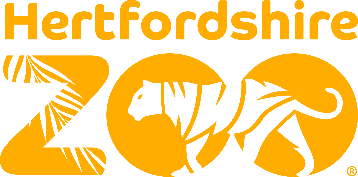 Presents Dine For Wildlife Charity Ball Saturday 6th July 2024All sponsorship packages include; A family ticket to Hertfordshire Zoo as a thank you for your supportYour company logo and a personal quote advertised on the event page of our website in the lead up to the eventYour company logo advertised on the main screens throughout the eveningPromotion on the evening in our print materials as well as public announcements of our sponsors Supporting Lemur Conservation both in the UK and around the worldDo you require an invoice?	Yes  No I would like to pay by:Bank Transfer 	Please put reference:  DW Ball (plus invoice number or surname) Sort code: 20 20 37 	Account Number: 93030210Account Name: Hertfordshire Zoo Credit / Debit Card  	Please call Carly Whitnall / Abbie Russell on 01992 476565 (please note, we do not accept American Express) Signed (Please print name) Please e-mail booking forms to carly@hertfordshirezoo.com Name Company (if applicable)AddressAddressAddressTelephone EmailEntertainment Sponsor (including traditional Madagascan entertainment and a DJ) - £3,000Media Sponsor (including videographer and photographer to showcase the event) - £2,000Décor Sponsor - £2,000Table Wine Sponsor - £1,000Reception Drinks Sponsor – £1,000 Coffee & Cookies Sponsor - £500Donation - £250